$PROJECT_NAME$
$PROJECT_LOCATION$Xcel Energy’s Energy Design Assistance Program$REPORT_TYPE$$DATE$Prepared for:$CLIENT_NAME$$CLIENT_BUSINESS_NAME$$CLIENT_ADDRESS$$CLIENT_PHONE$$CLIENT_EMAIL$Prepared by: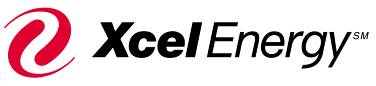 Xcel Energy1800 Larimer St. Ste. 1500Denver, CO 80202Energy Consultant:$CONSULTANT_NAME$$CONSULTANT_BUSINESS_NAME$$CONSULTANT_ADDRESS$$CONSULTANT_PHONE$$CONSULTANT_EMAIL$Energy Design Assistance Program Process & TimelineXcel Energy’s Energy Design Assistance (EDA) process is designed to assist the Owner and Design Team in making decisions concerning energy-efficiency measures for the project.  The main steps are:Xcel Energy, through the EDA program, has qualified energy consultants to provide our customers with a service that includes an integrated design process. This integration includes using an energy model to compare building energy scenarios and estimate energy savings. The energy model itself is an instrument to project results and review different energy efficiency opportunities. The results of these models belong to Xcel Energy and their customers as participants through the EDA program.Xcel Energy customers participating in the EDA program may distribute the results of their model to anyone they choose.  Xcel Energy will not release this information unless written permission from the customer has been obtained.  Xcel Energy also cautions the use of these reports; data is based on an analysis done for a specific time frame.  Buildings naturally adjust as occupancy reaches its full potential, causing variations from pre-construction data.Project SummaryProject ParticipantsProject participants include:Building Energy Goals SummaryProvide description of energy goalsAnalysis Results Summary and Key FindingsProvide summary of analysis results, payback times, and/or key findings of this projectTable -	Summary of Financial Impact vs. Proposed BaselineEnergy Cost Savings = Energy CostProposed Baseline – Energy CostMeasure Total % Energy Cost Savings = (Energy CostEDA Baseline – Energy CostMeasure)/Energy CostEDA BaselineIncremental Capital Cost = Capital CostMeasure – Capital CostProposed BaselineSimple Payback = (Capital CostMeasure – Capital CostProposed Baseline)/(Energy CostProposed Baseline – Energy CostMeasure)Table -	Summary of Savings vs. EDA BaselineSavings relative to EDA Baseline$CHART_ANNUAL_ENERGY_COSTS_BY_END_USE$Figure -	Annual Utility Cost Breakdown by End Use ($/year) Summary informationTable -	LEED SummarySavings relative to LEED BaselineBased on LEED Version $LEED_VERSION$Energy Modeling OverviewXcel Energy and its consultants analyze energy efficiency measures for buildings using OpenStudio, an open source application suite and software development kit (SDK) aimed at accelerating the production of analysis and design tools for the built environment.  OpenStudio was developed by the Commercial Buildings Group at the National Renewable Energy Laboratory (NREL) with funding from the Department of Energy (DOE) with the goal of making analysis-driven decision making easier and more common during the building design process.  OpenStudio uses DOE’s state-of-the-art EnergyPlus whole-building hourly energy simulation engine.Building Characteristics - Consultants gather building description data and assumptions from the owner and design team to construct models.  Energy models are simulated using CO Typical Meteorological Year weather files. Incremental Costs and Payback Analysis - The design team supplies incremental construction costs for each energy efficiency measure in order to make informed decisions about energy measures and the paybacks.  Gathering building data and costs are some of the required tasks of the design team in order to receive a design team incentive.Baseline ModelsEDA Baseline – This building energy analysis uses a baseline model as a benchmark to compare energy performance for energy efficiency measures.  Models follow the Xcel Energy EDA protocol, which is based on an ASHRAE 90.1compliant baseline building energy model developed following Appendix G energy modeling requirements, with modifications for Xcel Energy’s utility purposes.This Base model will match the space heating energy source of the proposed building: either electricity or fuel.  If the design team is considering scenarios with all electric heating as well as scenarios with natural gas or hybrid heating, two different EDA Base models will be required to calculate energy and cost savings for the different proposed buildings.  The baseline model calculates kWh electricity, kW electric demand, and dekatherm (10 therms) natural gas usage.  This is the baseline to calculate savings for incentives from Xcel Energy. Certification Baseline – When a 3rd party-verified certification is being pursued (such as LEED) under the EDA enhanced track, a separate baseline and modeling will be conducted using the certification requirements. Proposed Baseline –  The Cost Base model is developed to be used by the Design Team and Owner to calculate energy cost savings and payback periods for various energy efficiency strategies.  Energy consultants guide teams through the process of using the economics of energy efficiency to make design decisions..EDA Baseline Model Description and AssumptionsProvide baseline envelope, lighting, and HVAC system descriptionSee Modeling Inputs and Assumptions for more details on the EDA Baseline Model.Certification Baseline Model Description and AssumptionsThe Certification Baseline differs from the EDA baseline in the following ways:ListListSee Modeling Inputs and Assumptions for more details on the Certification Baseline Model.Proposed Baseline Model Description and AssumptionsThe Proposed Baseline differs from the EDA/Certification baseline in the following ways:ListListEDA Baseline ResultsThe following figures show the energy cost, demand, and consumption breakdowns for the EDA Baseline building model. Baselines assume all energy design parameters meet the prevailing energy code and provide for comparison for all modeled energy measures.$CHART_BASELINE_ENERGY_COSTS$Figure -	EDA Baseline Annual Utility Cost Breakdown by Fuel Type ($/year)$CHART_BASELINE_ENERGY_COSTS_BY_END_USE$Figure -	EDA Baseline Annual Utility Cost Breakdown by End Use ($/year)$CHART_BASELINE_MONTHLY_ELECTRICITY_DEMAND$Figure -	EDA Baseline Peak Electric Demand per Month by End Use (kW)$CHART_BASELINE_MONTHLY_ELECTRICITY_CONSUMPTION$Figure -	EDA Baseline Electricity Consumption per Month by End Use (kWh)$CHART_BASELINE_MONTHLY_GAS_CONSUMPTION$Figure -	EDA Baseline Natural Gas Consumption per Month by End Use (Dth)Energy Efficiency Measure AnalysisThe following tables show results for each of the measures modeled and analyzed, including: Building envelope Interior loadsHVAC systems  OtherAnnual energy cost savings are shown for each measure, along with cost premium estimates. These values were used to calculate simple paybacks. Building Envelope Energy Efficiency MeasuresDescribe the measures, modeling approaches, how cost estimates were obtained, etc.Table -	Envelope Measures - Annual Savings vs. Proposed BaselineEnergy Cost Savings = Energy CostProposed Baseline – Energy CostMeasureTotal % Energy Cost Savings = (Energy CostEDA Baseline – Energy CostMeasure)/Energy CostEDA BaselineIncremental Capital Cost = Capital CostMeasure – Capital CostProposed BaselineSimple Payback = (Capital CostMeasure – Capital CostProposed Baseline)/(Energy CostProposed Baseline – Energy CostMeasure)Discussion of Building Envelope Measures$M_ENV_NAME_0$$M_ENV_DESC_0$$M_ENV_NAME_1$$M_ENV_DESC_1$$M_ENV_NAME_2$$M_ENV_DESC_2$$M_ENV_NAME_3$$M_ENV_DESC_3$$M_ENV_NAME_4$$M_ENV_DESC_4$$M_ENV_NAME_5$$M_ENV_DESC_5$$M_ENV_NAME_6$$M_ENV_DESC_6$$M_ENV_NAME_7$$M_ENV_DESC_7$$M_ENV_NAME_8$$M_ENV_DESC_8$$M_ENV_NAME_9$$M_ENV_DESC_9$$M_ENV_NAME_10$$M_ENV_DESC_10$$M_ENV_NAME_11$$M_ENV_DESC_11$$M_ENV_NAME_12$$M_ENV_DESC_12$$M_ENV_NAME_13$$M_ENV_DESC_13$$M_ENV_NAME_14$$M_ENV_DESC_14$$M_ENV_NAME_15$$M_ENV_DESC_15$$M_ENV_NAME_16$$M_ENV_DESC_16$$M_ENV_NAME_17$$M_ENV_DESC_17$$M_ENV_NAME_18$$M_ENV_DESC_18$$M_ENV_NAME_19$$M_ENV_DESC_19$Lighting and Interior Load Energy Efficiency MeasuresDescribe the measures, modeling approaches, how cost estimates were obtained, etc.Table -	Lighting and Interior Load Measures - Annual Savings vs. Proposed BaselineEnergy Cost Savings = Energy CostProposed Baseline – Energy CostMeasureTotal % Energy Cost Savings = (Energy CostEDA Baseline – Energy CostMeasure)/Energy CostEDA BaselineIncremental Capital Cost = Capital CostMeasure – Capital CostProposed BaselineSimple Payback = (Capital CostMeasure – Capital CostProposed Baseline)/(Energy CostProposed Baseline – Energy CostMeasure)Discussion of Lighting and Interior Load Measures$M_LTG_NAME_0$$M_LTG_DESC_0$$M_LTG_NAME_1$$M_LTG_DESC_1$$M_LTG_NAME_2$$M_LTG_DESC_2$$M_LTG_NAME_3$$M_LTG_DESC_3$$M_LTG_NAME_4$$M_LTG_DESC_4$$M_LTG_NAME_5$$M_LTG_DESC_5$$M_LTG_NAME_6$$M_LTG_DESC_6$$M_LTG_NAME_7$$M_LTG_DESC_7$$M_LTG_NAME_8$$M_LTG_DESC_8$$M_LTG_NAME_9$$M_LTG_DESC_9$$M_LTG_NAME_10$$M_LTG_DESC_10$$M_LTG_NAME_11$$M_LTG_DESC_11$$M_LTG_NAME_12$$M_LTG_DESC_12$$M_LTG_NAME_13$$M_LTG_DESC_13$$M_LTG_NAME_14$$M_LTG_DESC_14$$M_LTG_NAME_15$$M_LTG_DESC_15$$M_LTG_NAME_16$$M_LTG_DESC_16$$M_LTG_NAME_17$$M_LTG_DESC_17$$M_LTG_NAME_18$$M_LTG_DESC_18$$M_LTG_NAME_19$$M_LTG_DESC_19$HVAC & DHW Efficiency MeasuresDescribe the measures, modeling approaches, how cost estimates were obtained, etc.Table -	HVAC & DHW Measures - Annual Savings vs. Proposed BaselineEnergy Cost Savings = Energy CostProposed Baseline – Energy CostMeasureTotal % Energy Cost Savings = (Energy CostEDA Baseline – Energy CostMeasure)/Energy CostEDA BaselineIncremental Capital Cost = Capital CostMeasure – Capital CostProposed BaselineSimple Payback = (Capital CostMeasure – Capital CostProposed Baseline)/(Energy CostProposed Baseline – Energy CostMeasure)Discussion of HVAC & DHW Measures$M_HVAC_NAME_0$$M_HVAC_DESC_0$$M_HVAC_NAME_1$$M_HVAC_DESC_1$$M_HVAC_NAME_2$$M_HVAC_DESC_2$$M_HVAC_NAME_3$$M_HVAC_DESC_3$$M_HVAC_NAME_4$$M_HVAC_DESC_4$$M_HVAC_NAME_5$$M_HVAC_DESC_5$$M_HVAC_NAME_6$$M_HVAC_DESC_6$$M_HVAC_NAME_7$$M_HVAC_DESC_7$$M_HVAC_NAME_8$$M_HVAC_DESC_8$$M_HVAC_NAME_9$$M_HVAC_DESC_9$$M_HVAC_NAME_10$$M_HVAC_DESC_10$$M_HVAC_NAME_11$$M_HVAC_DESC_11$$M_HVAC_NAME_12$$M_HVAC_DESC_12$$M_HVAC_NAME_13$$M_HVAC_DESC_13$$M_HVAC_NAME_14$$M_HVAC_DESC_14$$M_HVAC_NAME_15$$M_HVAC_DESC_15$$M_HVAC_NAME_16$$M_HVAC_DESC_16$$M_HVAC_NAME_17$$M_HVAC_DESC_17$$M_HVAC_NAME_18$$M_HVAC_DESC_18$$M_HVAC_NAME_19$$M_HVAC_DESC_19$Early AnalysisDescribe the types of early analysis performed, the outcome of discussing these results with the design team and customer, and the modeling results as compared to an EDA baseline.Modeling Inputs and AssumptionsShow summary info about models.  Format is up to the Energy Consultant.  Generally good practice to point out differences between the EDA Baseline, Proposed Baseline, and LEED Baseline.Location and Climate DataSummary InfoUtility RatesSummary InfoBuilding Envelope Model InputsSummary InfoLighting and Internal Load InputsSummary InfoHVAC and DHW InputsSummary Info Modeling Results SummaryMaster Results Table – Individual MeasuresProposed Baseline Energy Cost Savings = Energy CostProposed Baseline – Energy CostMeasureEDA Energy Cost Savings = Energy CostEDA Baseline – Energy CostMeasureLEED Energy Cost Savings = Energy CostLEED Baseline – Energy CostMeasureBased on LEED Version XYZEnergy, Demand, and EUI Savings relative to EDA BaselineIncremental Capital Cost = Capital CostMeasure – Capital CostProposed BaselineSimple Payback = (Capital CostMeasure – Capital CostProposed Baseline)/(Energy CostProposed Baseline – Energy CostMeasure)Construction stage(ESTIMATE)ENERGY DESIGN ASSISTANCE STATEDATEaPPLICaTIonDesign phaseStep 1: APPLICATIONComplete applicationXcel Energy accept/reject of application$APPROVAL_DATE$PRE/EARLY SCHEMATIC DESIGN PHASEStep 2: INTRODUCTIONIntroductory meetingEDA Program overviewEnergy efficiency measure discussionBegin collection of building and incremental cost dataEnergy Consultant (EC) submits introductory report$INTRO_DATE$Schematic Design phaseStep 3: PRELIMINARY ENERGY ANALYSIS (PEA)Early massing, HVAC, daylighting (Enhanced Track only)Preliminary energy analysis meetingReview of analysis results in PEA reportSelection of measures to be included in final energy analysisEC submits PEA report$ PEA_DATE $SD completionSD completionDesign Development phaseStep 4: FINAL ENERGY ANALYSIS (FEA)Final energy analysis meetingReview of updated whole building analysis in FEA reportReview of program incentives Introduction to verification process Customer selects an energy design alternative, showing an intent to move forward with selected measuresEC submits FEA report$BUNDLE_DATE$DD completionDD completionConstruction Document phaseStep 5: CONSTRUCTION DOCUMENT (CD)Customer sends final design CDs to Measurement & Verification Company (MVC)Measurement & Verification Company:Confirms measures included in final design documents.Sends to EC to update model Energy Consultant:Submits CD report with updated model results and incentiveEC complete green certification docs (Enhanced Track only)Design team completes documentation for fee reimbursement$CD_DATE$CD CompletionCD CompletionConstructionConstruction Occurs.  Estimated construction completion dateConstruction endsConstruction endsPost-OccupancyMVC conducts on-site measurement and verification. Sends M&V results to EC to update modelEC submits M&V report with updated model results and incentive
EDA project complete.$MV_DATE$Incentive payment to customer is received approximately two months post-verificationIncentive payment to customer is received approximately two months post-verificationIncentive payment to customer is received approximately two months post-verificationProject Name$PIF_PROJECT_NAME$Xcel Energy Project #$XPF_XCEL_PROJECT_NUMBER$Location$PROJECT_LOCATION$Building Type$PIF_BUILDING_TYPE$Conditioned Floor Area$PIF_FLOOR_AREA_CONDITIONED$Unconditioned Floor Area$PIF_FLOOR_AREA_UNCON$Above-Grade Stories$PIF_STORIES_ABOVE_GRADE$Below-Grade Stories$PIF_STORIES_BELOW_GRADE$Electricity Provided by Xcel$APP_BOOLEAN_ELECTRICITY$Natural Gas Provided by Xcel$APP_BOOLEAN_GAS$District Heating Gas Provided by Xcel$APP_BOOLEAN_DH$District Cooling Electricity Provided by Xcel$APP_BOOLEAN_DC$EDA Baseline$RULE_BASELINE$Track (Basic, Express or Enhanced)$PIF_TRACK$Certification (Enhanced Only)$APP_CERTIFICATION_GOAL$ Early Analysis (Enhanced Only)$PIF_EARLY_ANALYSIS$Estimated Savings (vs. baseline)	Demand (kW)$ESTIMATED_KW$	Energy (kWh)$ESTIMATED_KWH$	Gas (Dth)$ESTIMATED_DTH$Estimated Construction Completion Date$PIF_COMPLETION_DATE_ESTIMATE$Estimated 80% Occupancy Date$PIF_OCCUPANCY_DATE_ESTIMATE$Estimated Verification Date$PIF_VERIFICATION_DATE_ESTIMATE$Customer incentive calculations are based on the following dollar amountsCustomer incentive calculations are based on the following dollar amounts	Demand ($/kW)$ $RULE_ELEC_DEMAND_INCENTIVE$	Energy ($/kWh)$ $RULE_ELEC_ENERGY_INCENTIVE$	Gas ($/Dth)$ $RULE_GAS_ENERGY_INCENTIVE$NameCompanyRoleE-MailPhoneIn Attendance$CONTACT_NAME$$CONTACT_COMPANY$$CONTACT_ROLE$$CONTACT_EMAIL$$CONTACT_PHONE$IDMeasureEnergyCost ($)EnergyCost Savings($)1Total % Energy CostSavings(%)2Incremental Capital Cost ($)3Simple Payback(years)4$S_CB_ID$$S_CB_NAME$$$S_CB_COST$$$S_CB_SVG$$S_CB_SVGP$$$S_CB_ICC$$S_CB_SP$IDMeasurePeakDemand (kW)Electric Consumption (kWh)Natural Gas Consumption (Dth)Peak Demand Savings (kW)1Electric Consumption Savings(kWh)1Natural Gas Savings (Dth)1$S_EB_ID$$S_EB_NAME$$S_EB_PD$$S_EB_EC$$S_EB_GC$$S_EB_PDS$$S_EB_ECS$$S_EB_GCS$IDMeasureEnergyCost ($)LEED EnergyCost Savings ($)1LEED Energy Cost Savings (%)1LEED Points2 $S_LB_ID$$S_LB_NAME$$$S_LB_COST$$$S_LB_SVG$$S_LB_SVGP$$S_LB_LP$IDMeasureEnergyCost ($)Energy CostSavings($)1Total % Energy Cost Savings(%)2Incremental CapitalCost ($)3Simple Payback(years)4$ENV_ID$$ENV_NAME$$$ENV_COST$$$ENV_SVG$$ENV_SVGP$$$ENV_ICC$$ENV_SP$IDMeasureEnergyCost ($)Energy CostSavings($)1Total % Energy Cost Savings(%)2Incremental CapitalCost ($)3Simple Payback(years)4$LTG_ID$$LTG_NAME$$$LTG_COST$$$LTG_SVG$$LTG_SVGP$$$LTG_ICC$$LTG_SP$IDMeasureEnergyCost ($)Energy CostSavings($)1Total % Energy Cost Savings(%)2Incremental CapitalCost ($)3Simple Payback(years)4$HVAC_ID$$HVAC_NAME$$$HVAC_COST$$$HVAC_SVG$$HVAC_SVGP$$$HVAC_ICC$$HVAC_SP$IDMeasureEnergyCost ($)ElectricityCost($)GasCost($)DistrictHeatingCost($)District
CoolingCost($)OtherEnergyCost($)ProposedBaselineEnergy Cost Savings($)1EDABaselineEnergy Cost Savings($)2LEED BaselineEnergy CostSavings($)3LEED Points4PeakDemand (kW)Electric Consumption (kWh)Natural Gas Consumption (Dth)Peak Demand Savings(kW)5ElectricConsumption Savings(kWh)5Natural Gas Savings (Dth)5EUIReduction(kBtu/ft2-yr)5IncrementalCapitalCost ($)6Simple Payback(years)7$MR_ID$$MR_NAME$$$MR_COST$$$MR_ELEC_COST$$$MR_GAS_COST$$$MR_DH_COST$$$MR_DC_COST$$$MR_O_COST$$$MR_CB_SVG$$$MR_EB_SVG$$$MR_LB_SVG$$MR_LP$$MR_PD$$MR_EC$$MR_GC$$MR_PDS$$MR_ECS$$MR_GCS$$MR_EUI_R$$$MR_ICC$$MR_SP$